IE LA SALLE DE CAMPOAMORGUIÍA-TALLERGESTIÓN ACADÉMICA PEDAGÓGICAN.º 4 PERÍODO: 3   AÑO: 2020 Grado: 9   ÁREA: Matemáticas.  Asignatura: Geometría. Áreas Transversales:       Tecnología, Lengua Castellana, Educación Artística Elabora: Denys Palacios Palacios TIEMPO: 1 Periodo de claseCOMPETENCIA Uso de representaciones geométricas para resolver y formular problemas en las matemáticas PROPÓSITO: Identificar las relaciones entre los tipos de ángulos en la circunferencia para poder calcular los valores de unos en función de los valores de otrosTEMA: Ángulos en la circunferencia.DEFINICION: Un ángulo, respecto a una circunferencia, puede ser:Angulo central: El ángulo central tiene su vértice en el centro de la circunferencia y sus lados son dos radios.           La medida de un arco es la de su ángulo central correspondiente.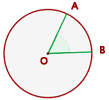 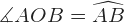 Angulo inscrito: El ángulo inscrito tiene su vértice está en la circunferencia y sus lados son secantes a ella.Mide la mitad del arco que abarca.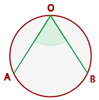 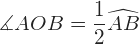 Angulo semi-inscrito: El vértice de ángulo semi-inscrito está en la circunferencia, un lado secante y el otro tangente a ella.Mide la mitad del arco que abarca.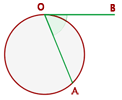 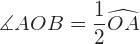 Angulo interior: Su vértice es interior a la circunferencia y sus lados secantes a ella.          Mide la mitad de la suma de las medidas de los arcos que abarcan sus           lados y las prolongaciones de sus lados.  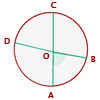 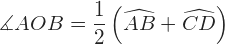 Angulo exterior: Su vértice es un punto exterior a la circunferencia y los lados de sus ángulos son secantes a ella.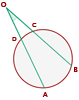 Su vértice es un punto exterior a la circunferencia y los lados de sus ángulos son uno tangente y otro secante a ella.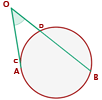 Su vértice es un punto exterior a la circunferencia y los lados de sus ángulos son tangentes a ella.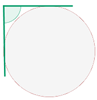 Mide la semidiferencia de los arcos.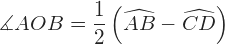 EJEMPLOSSi el arco AC = 100˚, hallar el valor del ángulo ABC                 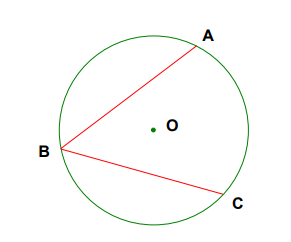 SOLUCION                                                    ∢ ABC es inscrito, entonces                                                                                    ∢ ABC=Si el arco DC = 40˚ y el arco AE = 80˚, hallar el valor del ángulo ABE.        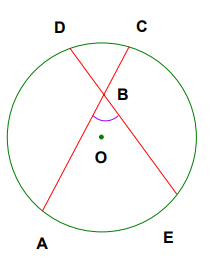 SOLUCION  Como    ∢ ABE es interior, entonces:                                                                                                 ∢ ABC=Si el arco PQ = 10˚ y el ángulo QSP = 40˚, hallar el valor el valor del arco MN.    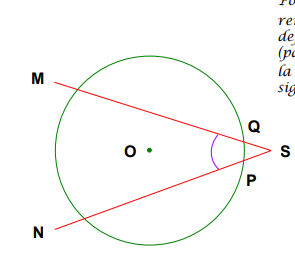 SOLUCION  Como    ∢ PSQ es exterior, entonces:           ∢ PSQSi el ángulo AOB = 80˚, hallar el valor del ángulo ACB.        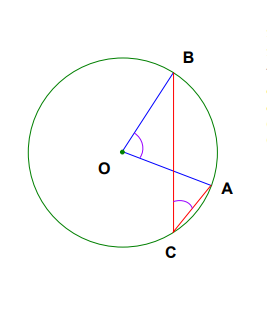 Como    ∢ ACB es inscrito, entonces:    ∢ ACB               Como ∢ AOB es central, entonces                Como ∢ AOB=arcAB=80°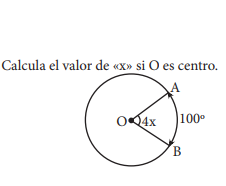 Como ∢ AOB es central, entonces Como ∢ AOB=arcAB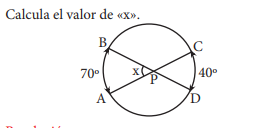 Como ∢x es interior, entoncesSegún los datos entregados en la circunferencia de centro O de la figura 3, ¿cuánto mide el ángulo ?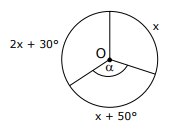 Como la grafica es una circunferencia entonces      Como CIBRGRAFIA.https://www.portaleducativo.net/octavo-basico/758/angulos-de-la-circunferenciahttps://www.youtube.com/watch?v=htIbCYFSyzkhttps://www.dedibujo.net/angulos-circunferencia/https://profefily.com/geometria-y-trigonometria/circunferencia/angulos-en-la-circunferencia/EVALUACIONEncuentra los valores de los ángulos en cada caso.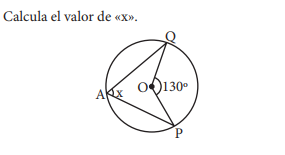 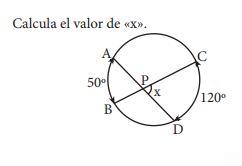 En la figura  y , ¿Cuánto mide el arco AB?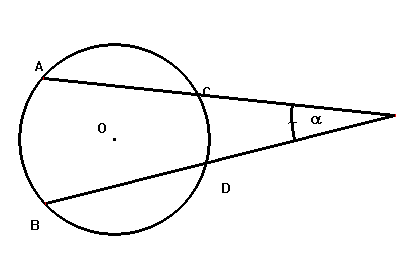 En la figura, AB es diámetro, si ángulo , entonces ángulo 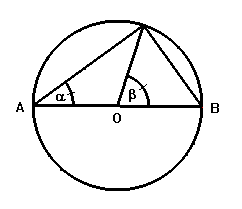 Nota: La evaluación se puede realizar por parejas en el cuaderno, escribir el nombre de los integrantes y enviar un solo archivo al docente.Plazo hasta el lunes de 07 de septiembre de 2020 a las 5:00 pm